Кадастровая палата Иркутской области сообщает о способах связи с учреждением и возможностях оформления недвижимости дистанционноКадастровая палата Иркутской области сообщает, что с 9 по 11 мая прием документов по экстерриториальному принципу (оформление документов на недвижимость, находящуюся в других регионах России) не осуществляется в связи с выходными праздничными днями.С 12 мая по предварительной записи осуществляется прием документов на кадастровый учет и регистрацию прав по экстерриториальному принципу в офисах Кадастровой палаты Иркутской области. Предварительную запись можно осуществить в личном кабинете на официальном сайте Росреестра. Чтобы записаться на прием, достаточно авторизоваться, используя учетную запись единого портала государственных услуг РФ, и выбрать подходящий вам по всем параметрам офис Кадастровой палаты.Любые вопросы, связанные с недвижимостью (в том числе, как с помощью сайта осуществить предварительную запись на оформление документов по экстерриториальному принципу) можно задать специалистам Ведомственного центра телефонного обслуживания (ВЦТО) по единому многоканальному номеру: 8 (800) 100-34-34 (звонок бесплатный для всех регионов России). По вопросам личного приема временно действует специальный режим посещения Кадастровой палаты по Иркутской области, предусматривающий использование в приоритетном порядке электронных видов связи – официальный адрес электронной почты: filial@38.kadastr.ru.Получить ответы на интересующие вопросы и удаленно провести операции с недвижимостью можно воспользовавшись официальными сайтами Кадастровой палаты или Росреестра.Если нужна информация о характеристиках объектов недвижимости или требуется проверить собственников, уточнить наличие обременений, то можно воспользоваться сервисом Федеральной кадастровой палаты по выдаче сведений из Единого государственного реестра недвижимости (ЕГРН) (spv.kadastr.ru).Пресс-служба Кадастровой палаты по Иркутской области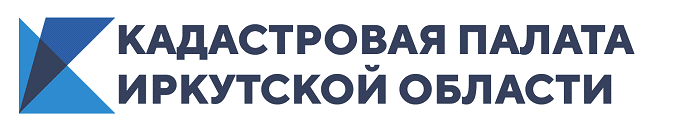 